ระเบียบสมาคมกีฬากาบัดดี้แห่งประเทศไทยว่าด้วยระเบียบการแข่งขันกีฬากาบัดดี้เยาวชนชิงชนะเลิศแห่งประเทศไทย ครั้งที่ 15ประจำปี 2566 ชิงถ้วยพระราชทาน “สมเด็จพระกนิษฐาธิราชเจ้า กรมสมเด็จพระเทพรัตนราชสุดาฯ สยามบรมราชกุมารี ”ระหว่างวันที่ 12-16 กรกฎาคม 2566ณ โรงเรียนประชาบำรุงอุทิตกิจจาทร อ.ตะโหมด จ.พัทลุงสมาคม กีฬากาบัดดี้แห่งประเทศไทย	นายกสมาคม	นายสมปราชญ์  ผลชู	เลขาธิการ	นางสาวสวรส	ผลชู	สถานที่ติดต่อ	286 ราชมังคลากีฬาสถาน โซน อี 218			ถนนรามคำแหง แขวงหัวหมาก เขตบางกะปิ กรุงเทพมหานคร 10240			โทรศัพท์ 0 2300 5010 / โทรสาร 0 2369 1508			Website: www.kabaddithailand.org E–Mail: kabaddithai@hotmail.com ระเบียบนี้ให้ใช้บังคับสำหรับ การแข่งขันกีฬากาบัดดี้เยาวชนชิงชนะเลิศแห่งประเทศไทย          ครั้งที่ 15 ประจำปี 2566  เท่านั้นกำหนดการแข่งขัน ระหว่างวันที่ 12-16 กรกฎาคม 2566สถานที่แข่งขัน , ฝึกซ้อม ณ โรงเรียนประชาบำรุงอุทิตกิจจาทร อ.ตะโหมด จ.พัทลุงประเภทการแข่งขันทีมเยาวชนชาย	น้ำหนักไม่เกิน 70 กิโลกรัม อายุไม่เกิน 18 ปี (ไม่เกิดก่อนปี พ.ศ. 2548)ทีมเยาวหญิง 	น้ำหนักไม่เกิน 65 กิโลกรัม อายุไม่เกิน 18 ปี (ไม่เกิดก่อนปี พ.ศ. 2548)คุณสมบัติของนักกีฬา , ทีม และการสมัครเข้าแข่งขัน นักกีฬาที่เป็นคนไทยจะต้องมีชื่ออยู่ในทะเบียนบ้านของจังหวัดต่าง ๆ ของประเทศไทย มีหลักฐานสามารถให้ตรวจสอบได้ตลอดเวลา สำหรับนักกีฬาจากประเทศในกลุ่มอาเซียนจะต้องสังกัด    ประเทศตัวเอง ตามหลักฐานหนังสือการเดินทาง ทีมเยาวชนชาย อนุญาตให้นักกีฬากาบัดดี้ทีมชาติไทย ตั้งแต่ปี 2561 ถึงปัจจุบัน                ( ตามรายชื่อดังแนบ หน้า 7-8 ) ลงแข่งขันในสนามได้ ไม่เกินทีมละ 2 คน ทีมใดฝ่าฝืนปรับแพ้ในคู่แข่งขันนั้น ทีมเยาวชนหญิง อนุญาตให้นักกีฬากาบัดดี้ทีมชาติไทย ตั้งแต่ปี 2561 ถึงปัจจุบัน ( ตามรายชื่อดังแนบ หน้า 7-8 ) ลงแข่งขันในสนามได้ ไม่เกินทีมละ 2 คน ทีมใดฝ่าฝืนปรับแพ้ในคู่แข่งขันนั้นกรณีทีมนักกีฬาของไทยแข่งขันกับทีมต่างประเทศไม่จำกัดจำนวนนักกีฬาทีมชาติในการแข่งขันคู่นั้นนักกีฬา 1 คน มีสิทธิ์เข้าร่วมการแข่งขันได้ 1 ประเภท เท่านั้นนักกีฬา 1 ทีม จะมีผู้เล่นไม่เกิน 12 คน และต้องไม่ต่ำกว่า 7 คนในแต่ละทีม แต่ละประเภท ให้มีจำนวนผู้ควบคุมประจำทีม ดังนี้ผู้จัดการทีม 1 คนผู้ฝึกสอน 1 คนผู้ช่วยผู้ฝึกสอน 1 คนไม่เป็นผู้อยู่ระหว่างการถูกลงโทษ “ห้ามเข้าร่วมหรือห้ามมีส่วนร่วมในการแข่งขันกีฬา    กาบัดดี้” โดยคำสั่งของการกีฬาแห่งประเทศไทย หรือสมาคมกีฬากาบัดดี้แห่งประเทศไทยการสมัครแข่งขันส่งหนังสือขอสมัครเข้าร่วมการแข่งขันกีฬากาบัดดี้ (ให้ใช้ใบสมัครตามแบบ KAT 1, KAT 2 และ KAT 3 ตามที่สมาคมกีฬากาบัดดี้แห่งประเทศไทย กำหนดเท่านั้น)ใบสมัครแบบ KAT 2 (แผนผังผู้ควบคุมทีมและนักกีฬา) จะต้องระบุรายละเอียดให้ชัดเจน และติดรูปถ่าย 1 นิ้ว ให้เรียบร้อย โดยให้ผู้จัดการทีมลงนามรับรองใบสมัครแบบ KAT 3 (ENTRY FORM BY NAME) จะต้องระบุรายละเอียดของนักกีฬาแต่ละคนให้ชัดเจน ติดรูปถ่าย 1 นิ้ว พร้อมลงนาม และให้ผู้จัดการทีมลงนามรับรองแนบสำเนาบัตรประชาชน / ข้าราชการ หรือสำเนาสูติบัตร หรือสำเนาทะเบียนบ้าน  สำหรับนักกีฬาต่างชาติใช้สำเนา Passport พร้อมลงนามรับรองสำเนาถูกต้อง (สำหรับนักกีฬา)แบบคำขอมีบัตรประจำตัว (I-D Card) จะต้องระบุรายละเอียดให้ชัดเจน และติดรูปถ่าย 1 นิ้ว (ส่วนผู้ควบคุมทีมต้องแนบสำเนาบัตรประจำตัวประชาชนหรือบัตรที่ทางราชการออกให้ )ชมรมกีฬา, สโมสรสมาชิก, หน่วยงานของรัฐหรือหน่วยงานของเอกชน, และสมาคมกีฬา      ตามข้อ 4. มีสิทธิ์ส่งนักกีฬาได้ประเภทละ 1 ทีม เท่านั้นนักกีฬาที่สมัครเข้าแข่งขันในประเภทใดจะต้องเข้าแข่งขันในประเภทนั้นตามที่ระบุไว้ในใบสมัครนักกีฬาที่ไม่มีชื่อระบุอยู่ในใบสมัครจะไม่มีสิทธิ์เข้าแข่งขันสมาคมกีฬากาบัดดี้แห่งประเทศไทย จะพิจารณารับสมัครเฉพาะหนังสือสมัคร และแบบเอกสารการสมัครที่เป็นฉบับจริง ที่มีข้อมูลและหลักฐานครบถ้วนเท่านั้น ไม่รับพิจารณาฉบับถ่ายสำเนากำหนดเปิดรับสมัคร และสถานที่รับสมัคร ส่งใบสมัครเข้าแข่งขัน พร้อมหลักฐานประกอบการสมัครของนักกีฬา (ข้อ 5.3) ไปที่สมาคมกีฬากาบัดดี้แห่งประเทศไทย เลขที่ 286 ราชมังคลากีฬาสถาน โซน อี 218 ถนนรามคำแหง แขวงหัวหมาก เขตบางกะปิ กรุงเทพมหานคร 10240เปิดรับสมัครตั้งแต่บัดนี้เป็นต้นไป ถึงวันศุกร์ ที่ 30 มิถุนายน 2566วิธีส่งใบสมัครทางไปรษณีย์โดยยึดถือตราประทับของไปรษณีย์ต้นทางเป็นสำคัญทาง    E– mail : Kabaddithai@hotmail.com ยึดถือวันที่ส่งเป็นสำคัญทางโทรสาร ( FAX )              หมายเลข ๐ ๒๓๖๙ ๑๕๐๘ ยึดถือวันที่ส่งเป็นสำคัญเมื่อพ้นกำหนดการรับสมัครจะปิดรับสมัครทันทีสมาคมกีฬากาบัดดี้ฯ เป็นผู้ดำเนินการจับฉลากแบ่งสาย และจัดคู่แข่งขัน ในวันประชุมผู้จัดการทีม ประชุมผู้จัดการทีม ในวันพุธ ที่ 12 กรกฎาคม 2566  เวลา 13.00 น. ณ โรงเรียนประชาบำรุงอุทิตกิจจาทร อ.ตะโหมด จ.พัทลุงผู้ควบคุมทีมทุกทีมจะต้องนำนักกีฬามาชั่งน้ำหนักตัว พร้อมทั้งใส่ชุดแข่งขันที่มีหมายเลขจริง ในวันพุธ ที่ 12 กรกฏาคม 2566 เวลา 12.00 น. (ก่อนการประชุมผู้จัดการทีม)วิธีการจัดการแข่งขันในกรณีที่มีทีมเข้าร่วมแข่งขันไม่เกิน 5 ทีม ให้ใช้วิธีแข่งขันแบบพบกันหมดในกรณีที่มีทีมสมัครเข้าร่วมแข่งขัน 6 – 11 ทีม ให้แบ่งการแข่งขันออกเป็น 2 สายรอบแรก  แข่งขันแบบพบกันหมดในสายเพื่อหาทีมที่มีคะแนนเป็นที่ 1 และ 2 ของแต่ละสายเข้าแข่งขันในรอบรองชนะเลิศรอบรองชนะเลิศ  ที่ 1 สาย ก พบ ที่ 2 สาย ข และ ที่ 1 สาย ข พบ ที่ 2 สาย กรอบชิงชนะเลิศ  ผู้ชนะรอบรองชนะเลิศ ชิงชนะเลิศรองชนะเลิศอันดับสอง ครองร่วมกันการให้คะแนน การแข่งขันระบบในสายเดียว (League System)ทีมชนะได้		2	คะแนนทีมแพ้ได้		0	คะแนนทีมเสมอได้		1	คะแนนข้อปฏิบัติในการแข่งขันการแข่งขันจะดำเนินไปตามกติกาการแข่งขันของสหพันธ์กีฬากาบัดดี้นานาชาติ (IKF) ฉบับภาษาไทย ซึ่งรับรองโดยสมาคมกีฬากาบัดดี้แห่งประเทศไทย กรณีที่มีความขัดแย้งเกี่ยวกับระเบียบและกติกาด้านเทคนิคให้คณะกรรมการควบคุมการแข่งขันเป็นผู้ชี้ขาดแต่ละทีมจะประกอบด้วยผู้เล่น 12 คน ลงเล่นครั้งละ 7 คน ที่เหลือ 5 คน เป็นผู้เล่นสำรองการส่งรายชื่อเข้าแข่งขันผู้จัดการทีมหรือผู้ฝึกสอน ส่งรายชื่อได้ตามลำดับ โดยระบุหมายเลข ลำดับที่ พร้อมหมายเลขเบอร์เสื้อต่อผู้ตัดสินก่อนกำหนดเวลาการแข่งขันอย่างน้อย 30 นาทีทีมใดลงแข่งขันไม่ครบ 7 คน เมื่อเริ่มแข่งขันจะเสียคะแนนให้กับทีมตรงข้ามตามจำนวนผู้เล่นที่ขาด แต่ต้องมีผู้เล่นในทีมไม่น้อยกว่า 5 คน ถ้าทีมไม่พร้อมที่จะลงแข่งขันหลังพ้นเวลาที่กำหนดไว้ 15 นาที ให้ปรับเป็นแพ้นักกีฬาต้องยอมรับและเคารพต่อคำตัดสินของกรรมการตัดสินในการแข่งขันห้ามนักกีฬาใช้สารกระตุ้น นักกีฬาจะต้องตัดเล็บให้สั้น ทั้งเล็บมือ และเท้านักกีฬาจะต้องติดหมายเลขทั้งด้านหน้า และด้านหลังของเสื้อแข่งขัน และมีขนาดของหมายเลขอย่างน้อย 4x4 นิ้ว นักกีฬาจะต้องสวมชุดการแข่งขันที่มีหมายเลขเสื้อเดียวกัน ตลอดระยะเวลาที่สมาคมจัดการแข่งขัน หากฝ่าฝืนจะถูกตัดสิทธิ์ทั้งทีมในการแข่งขันในครั้งนี้ชุดแข่งขัน อย่างน้อยต้องประกอบด้วย เสื้อยืด กางเกงขาสั้น และสวมกางเกงใน ห้ามทาน้ำมันหรือสิ่งอื่นใดที่ทำให้ส่วนของร่างกายลื่น ห้ามสวมใส่สิ่งของเครื่องประดับที่ก่อให้เกิดอันตรายทุกชนิด ห้ามใส่รองเท้าหนังแข็ง หรือพื้นรองเท้าแข็ง ที่จะเกิดอันตรายต่อการเล่นได้ ห้ามผู้เล่นสอนกันในขณะแข่งขัน ยกเว้น แต่หัวหน้าทีมหรือผู้เล่นที่ได้รับมอบหมาย และจะสอนกันได้ในทีมของตน เท่านั้น เริ่มการแข่งขัน ก่อนการแข่งขัน 1 นาที ให้ผู้ตัดสิน เชิญหัวหน้าทีมของคู่แข่งขันมาทำการเสี่ยง เพื่อให้ทีมใดทีมหนึ่งเป็นฝ่ายรับหรือฝ่ายรุกก่อน ทีมใดที่ไม่ลงทำการแข่งขันตามโปรแกรมที่กำหนด จะไม่มีสิทธิ์ส่งทีมและนักกีฬาที่มีรายชื่อนั้นเข้าร่วมการแข่งขันที่สมาคมกีฬากาบัดดี้แห่งประเทศไทย จัดการแข่งขันครั้งต่อไป นักกีฬาที่มีรายชื่อในใบส่งรายชื่อ จะต้องลงแสดงตัวในสนามระหว่างการประกาศรายชื่อ ทุกคน มิฉะนั้นคณะกรรมการผู้พิจารณาชี้ขาด จะตัดสิทธิ์ให้ทีมที่มีนักกีฬาแสดงตัวไม่ครบเป็นฝ่ายแพ้ สมาคมกีฬากาบัดดี้แห่งประเทศไทย จะไม่รับผิดชอบทรัพย์สิน หรือสิ่งของที่มีค่าของทีม    ต่างๆ หากเกิดการสูญหายในการแข่งขันในครั้งนี้ ให้นักกีฬาทุกทีมแต่งชุดแข่งขันจากที่พักมายังสนามแข่งขัน พร้อมทั้งนำชุดสำรองมาด้วย กรณีชุดแข่งขันสีตรงกันกับคู่แข่งขัน คณะกรรมการจัดการแข่งขันฯ จะจัดคณะพยาบาลไว้ที่สนามแข่งขัน เพื่อปฏิบัติหน้าที่รักษาพยาบาลนักกีฬาที่บาดเจ็บเบื้องต้นจากการแข่งขัน สมาคมกีฬากาบัดดี้แห่งประเทศไทย จะไม่รับผิดชอบใด ๆ กับทุกทีม กรณีที่ทุกทีมเดินทางออกจากที่พัก และบริเวณจัดการแข่งขัน หากเกิดอันตรายแก่ชีวิต ทรัพย์สิน สิ่งของที่มีค่านอกเหนือจากสมาคมฯควบคุม ทุกทีมที่สมัครเข้าร่วมการแข่งขันครั้งนี้จะต้องไม่เอาผิดกับสมาคมกีฬากาบัดดี้ฯ หากผู้จัดการทีม ผู้ฝึกสอน กรรมการตัดสิน และนักกีฬาเกิดอันตรายถึงแก่ชีวิตในการแข่งขันในครั้งนี้ สมาคมกีฬากาบัดดี้แห่งประเทศไทย สามารถยกเลิกผลการแข่งขัน และตัดสิทธิ์ทีมที่ส่งเข้าร่วม  การแข่งขันครั้งนี้เมื่อใดก็ได้ หากคณะกรรมการจัดการแข่งขันตรวจพบ และพิจารณาแล้วว่า                    ขาดคุณสมบัติตามที่ระเบียบการจัดการแข่งขันของสมาคมฯกำหนด ทุกทีมที่เข้าร่วมการแข่งขัน จะต้องแสดงบัตรประจำตัวนักกีฬาที่สมาคมกีฬากาบัดดี้แห่ง                       ประเทศไทย ออกให้ทุกครั้งในการติดต่อประสานงานระหว่างที่ดำเนินการจัดการแข่งขัน นักกีฬาทุกคนจะต้องสวมรองเท้าขณะทำการแข่งขันกรรมการตัดสินใช้กรรมการผู้ตัดสินของสมาคมกีฬากาบัดดี้แห่งประเทศไทย ที่ผ่านการอบรมกรรมการตัดสินกีฬากาบัดดี้ ของสมาคมฯ การตัดสินของคณะกรรมการเป็นที่สิ้นสุดการควบคุมมารยาท วินัยของนักกีฬา และผู้ควบคุมทีม ไม่อนุญาตให้นักกีฬา ประดับธงชาติไทยที่ชุดแข่งขัน และไม่อนุญาตให้นักกีฬาทุกคนประดับ     ธงชาติต่างประเทศที่ชุดแข่งขันยกเว้นนักกีฬาต่างชาติ ที่เข้าร่วมการแข่งขัน ผู้ควบคุมทีมต้องแต่งกายสุภาพเรียบร้อย เช่น คล้องบัตร I-D Card, สวมรองเท้าผ้าใบและถุงเท้า, เสื้อใส่ในกางเกง และปฏิบัติหน้าที่ให้เหมาะสมในการขณะทำการแข่งขันฯ ตลอด            จนจบรายการ ตลอดระยะเวลาการแข่งขัน นักกีฬาและผู้ควบคุมทีมทุกคนจะต้องประพฤติตนให้เหมาะสมกับการเป็นนักกีฬาที่ดีมีสัมมาคารวะ และให้เกียรติซึ่งกันและกัน ต้องปฏิบัติตามระเบียบและกติกา การแข่งขันตามที่สมาคมกีฬากาบัดดี้แห่งประเทศไทยกำหนด ยอมรับผลการตัดสินของกรรมการผู้ตัดสิน หากนักกีฬาหรือผู้ควบคุมทีมใด คนใดกระทำการใด ๆ ที่มีพฤติกรรมในทำนองประท้วง หรือเสียมารยาทอย่างร้ายแรง คณะกรรมการจัดการแข่งขันจะรายงานต่อคณะกรรมการสมาคมกีฬากาบัดดี้แห่งประเทศไทย เพื่อพิจารณาลงโทษ และแจ้งผลการลงโทษให้การกีฬาแห่งประเทศไทย ทราบต่อไปห้ามบุคคลที่ไม่เกี่ยวข้องลงสนามแข่งขันฯ ในขณะทำการแข่งขันทุกรายการการประท้วง ให้ผู้จัดการทีมยื่นประท้วงเป็นลายลักษณ์อักษรพร้อมเงินประกัน 1,000.- บาท (หนึ่งพันบาทถ้วน) ต่อคณะกรรมการผู้พิจารณาชี้ขาดภายใน 30 นาที หลังการแข่งขันสิ้นสุดลงคำตัดสินของคณะกรรมการพิจารณาคำประท้วงถือเป็นที่สิ้นสุด ถ้าฝ่ายประท้วงชนะจะได้รับเงินประกันคืน โดยให้คณะกรรมการพิจารณาคำประท้วงพิจารณาให้แล้วเสร็จภายในเวลา 3 ชั่วโมงคณะกรรมการผู้พิจารณาคำประท้วงประธานกรรมการฝ่ายจัดการแข่งขัน				ประธานประธานอำนวยการจัดการแข่งขัน				รองประธานประธานผู้ตัดสินของการแข่งขัน 					กรรมการผู้อำนวยการสำนักงานการกีฬาแห่งประเทศไทย จังหวัดกระบี่	กรรมการคณะกรรมการตัดสินของการแข่งขัน				กรรมการผู้แทนทีมที่มิได้มีส่วนเกี่ยวข้องในการแข่งขันนัดนั้น			กรรมการประธานฝ่ายเทคนิคของการแข่งขัน				กรรมการและเลขานุการอุปกรณ์ที่ใช้ในการแข่งขัน ศูนย์พัฒนากีฬากาบัดดี้แห่งชาติและสมาคมกีฬาแห่งจังหวัดพัทลุง เป็นผู้จัดเตรียมอุปกรณ์สำหรับการแข่งขัน14. รางวัล รางวัลชนะเลิศ	ได้รับ	ถ้วยรางวัลพระราชทาน“สมเด็จพระกนิษฐาธิราชเจ้า                                     กรมสมเด็จพระเทพรัตนราชสุดาฯสยามบรมราชกุมารี”                                          เหรียญชุบทองและใบประกาศนียบัตรรางวัลรองชนะเลิศอันดับ 1	ได้รับ	ถ้วยรางวัล เหรียญชุบเงิน และใบประกาศนียบัตรรางวัลรองชนะเลิศอันดับ 2 ( 2 รางวัล)	ได้รับ	ถ้วยรางวัล เหรียญชุบทองแดง และใบประกาศนียบัตรรางวัลผู้เล่นดีเด่น	ได้รับ	โล่เกียรติยศ และใบประกาศนียบัตรรางวัลตัวรุกยอดเยี่ยม	ได้รับ	โล่เกียรติยศ และใบประกาศนียบัตรรางวัลตัวรับยอดเยี่ยม	ได้รับ	โล่เกียรติยศ และใบประกาศนียบัตรรางวัลผู้ฝึกสอนดีเด่น	ได้รับ	โล่เกียรติยศ และใบประกาศนียบัตรรางวัลทีมมารยาทยอดเยี่ยม	ได้รับ	โล่เกียรติยศ และใบประกาศนียบัตร15. คณะกรรมการจัดการแข่งขัน เป็นผู้พิจารณาชี้ขาด และรักษาตามระเบียบนี้ ข้อขัดแย้งอื่นใดที่เกิดขึ้น นอกเหนือจากระเบียบนี้ ให้ถือข้อพิจารณาของคณะกรรมการผู้พิจารณาชี้ขาดเป็นที่สิ้นสุด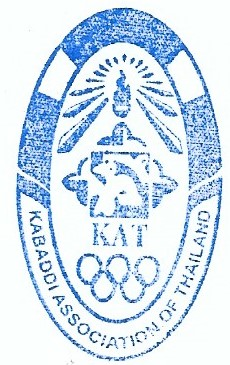 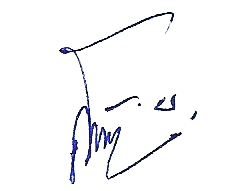 						      ( นายสมปราชญ์  ผลชู )					       นายกสมาคมกีฬากาบัดดี้แห่งประเทศไทยหมายเหตุประเภทของรางวัลเปลี่ยนแปลงได้ตามเหมาะสมของคณะกรรมการจัดการแข่งขันสมาคมฯ จะใช้รายการแข่งขันนี้เป็นส่วนหนึ่งในการคัดเลือกนักกีฬาผู้เป็นตัวแทนทีมชาติไทยกรุณาศึกษาทำความเข้าใจในระเบียบการแข่งขันฉบับนี้ให้ชัดเจน